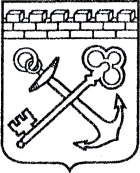 АДМИНИСТРАЦИЯ ЛЕНИНГРАДСКОЙ ОБЛАСТИКОМИТЕТ ПО КУЛЬТУРЕ ЛЕНИНГРАДСКОЙ ОБЛАСТИПРИКАЗ«___»____________2020 г.                                                                          №_______________                                                                                                                     Санкт-ПетербургОб  установлении зон охраны объекта культурного наследия федерального значения «Дом, в котором в 1921-1926 гг. жил выдающийся советский энергетик Веденеев Борис Евгеньевич», расположенного по адресу: Ленинградская область, Волховский муниципальный район, г. Волхов, пр. Кировский, д. 35, и утверждении требований к градостроительным регламентам  в границах данной зоныВ соответствии со статьей 34 Федерального закона от 25 июня 2002 года   № 73-ФЗ «Об объектах культурного наследия (памятниках истории и культуры) народов Российской Федерации», постановлением Правительства Российской Федерации от 12 сентября 2015 года № 972 «Об утверждении Положения о зонах охраны объектов культурного наследия (памятников истории и культуры) народов Российской Федерации и о признании утратившими силу отдельных положений нормативных правовых актов Правительства Российской Федерации», законом Ленинградской области от 25 декабря 2015 года № 140-ОЗ «О государственной охране, сохранении, использовании и популяризации объектов культурного наследия (памятников истории и культуры) народов Российской Федерации, расположенных на территории Ленинградской области», подпункта 2.2 Положения     комитете по культуре Ленинградской области, утвержденного постановлением Правительства Ленинградской области от 24 октября 2017 года № 431, на  основании   проекта границ  зон   охраны   объекта культурного  наследия  федерального  значения «Дом, в котором в 1921-1926 гг. жил выдающийся советский энергетик Веденеев Борис Евгеньевич», расположенного по адресу: Ленинградская обл., Волховский муниципальный район, г. Волхов, пр. Кировский, д. 35 (далее – Объект), на  основании положительного заключения государственной историко-культурной экспертизы, выполненной аттестованными Министерством культуры Российской Федерации экспертами: Кувшинниковым В.М. (Приказ МК РФ № 1998 от 19.11.2018), Лебедевой Г.П. (Приказ МК РФ №1772   от 11.10.2018), Гуляевым В.Ф. (Приказ МК РФ №1632 от 14.07.2016) в период с 19.11.2018 по 26.12.2018, приказываю:1. Установить границы зон охраны  Объекта  согласно приложению 1 к настоящему приказу.2.  Утвердить режимы использования земель и требования  к градостроительным регламентам в границах зон охраны Объекта согласно приложению 2 к настоящему приказу.3.     Департаменту государственной охраны, сохранения и использования объектов культурного наследия комитета по культуре Ленинградской области: - обеспечить внесение соответствующих сведений в единый государственный реестр объектов культурного наследия (памятников истории и культуры) народов Российской Федерации;- разместить информацию об утвержденных границах зонах охраны, режимах использования земель и требованиях к градостроительным регламентам в границах данной зоны в федеральной государственной информационной системе территориального планирования, а также направить в федеральный орган исполнительной власти, уполномоченный в области государственной регистрации прав на недвижимое имущество и сделок с ним, государственного кадастрового учета недвижимого имущества, ведения государственного кадастра недвижимости. 4.  Убытки лицам, указанным в пункте 2 статьи 57.1 Земельного кодекса Российской Федерации, возмещаются в срок, установленный частью 11 статьи 57.1 Земельного кодекса Российской Федерации.5.  Убытки лицам, указанным в пункте 2 статьи 57.1 Земельного кодекса Российской Федерации, возмещаются органом, указанным в пункте 3 части 8 статьи 57.1 Земельного кодекса Российской Федерации.6.   Контроль за исполнением настоящего приказа возложить на заместителя председателя - начальника департамента государственной охраны, сохранения                   и использования объектов культурного наследия комитета по культуре Ленинградской области. 7.    Настоящий приказ вступает в силу со дня его официального опубликования.Председатель комитета                                                                                          В.О. ЦойПриложение № 1к приказу комитета по культуреЛенинградской области от «__» ________ 2020 г.                                                                                                                                № ______________Границы зон охраны объекта культурного наследия регионального значения «Дом, в котором в 1921-1926 гг. жил выдающийся советский энергетик Веденеев Борис Евгеньевич», расположенного  по адресу: Ленинградская область, Волховский муниципальный район, г. Волхов, пр. Кировский, д. 35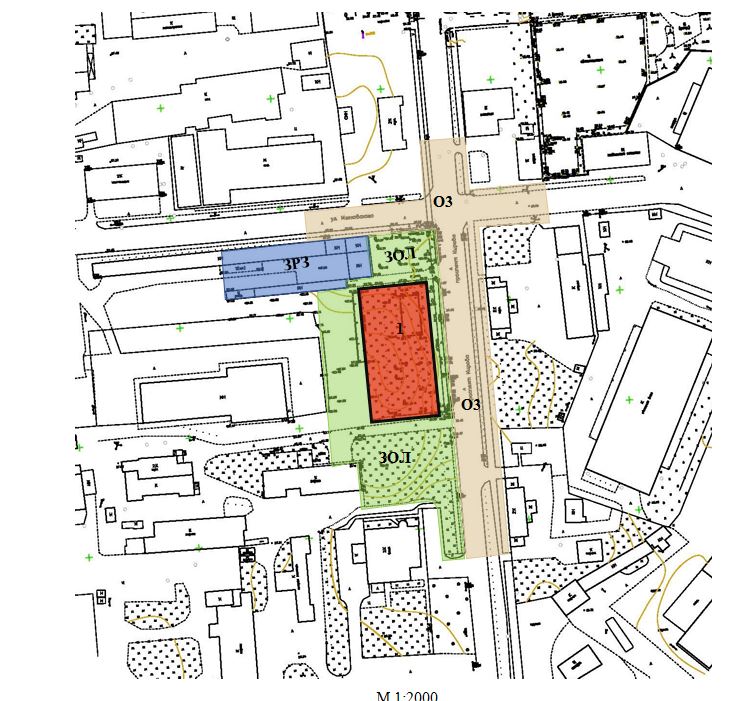 Схема характерных (поворотных) точек плана границ охранной зоны          (ОЗ)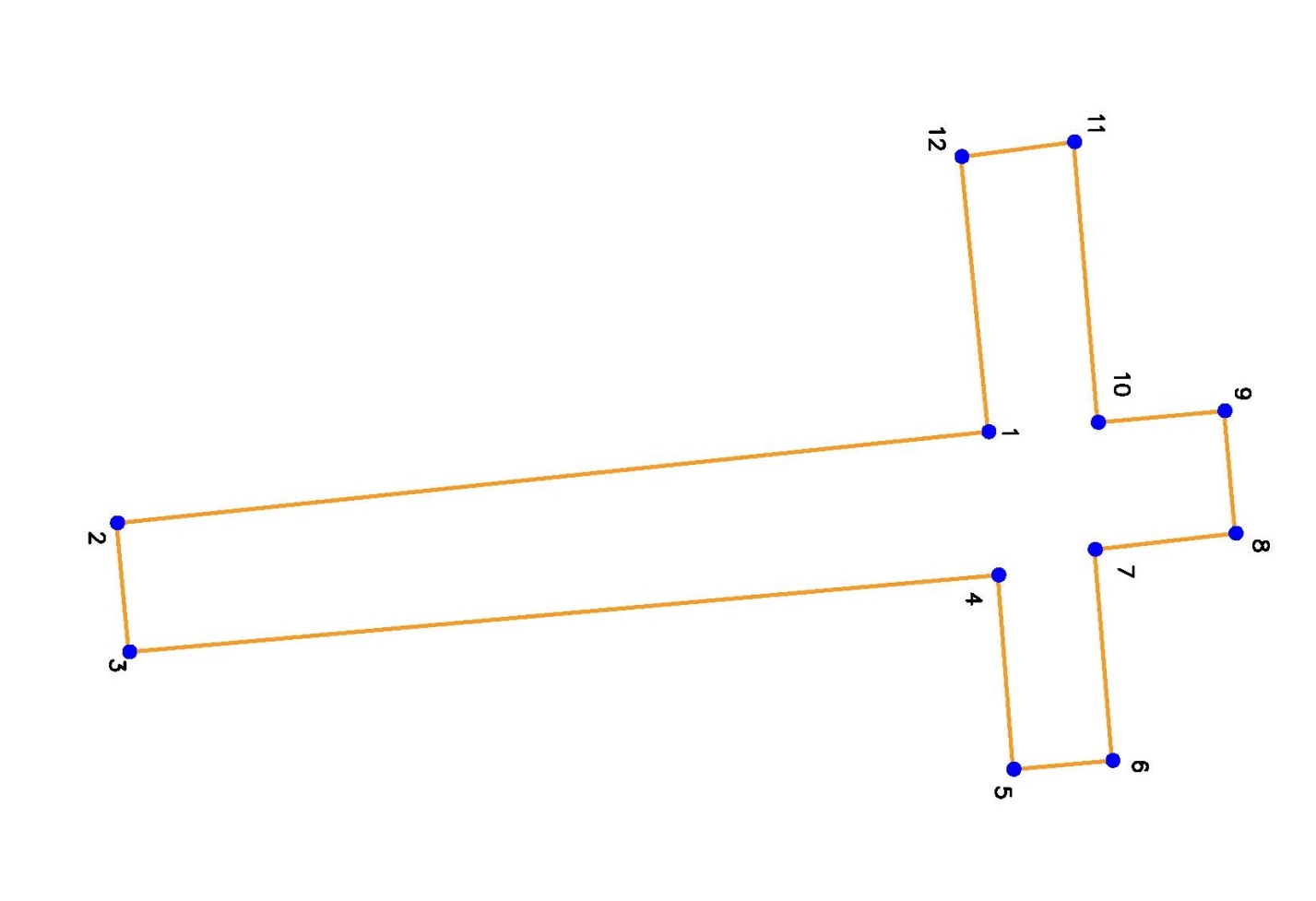                   - граница охранной зоны (ОЗ)    1 - номера характерных (поворотных) точекТаблица координат характерных (поворотных) точек плана границ охранной зоны (ОЗ)Схема характерных (поворотных) точек плана границ зоны охраняемого природного ландшафта (ЗОЛ) 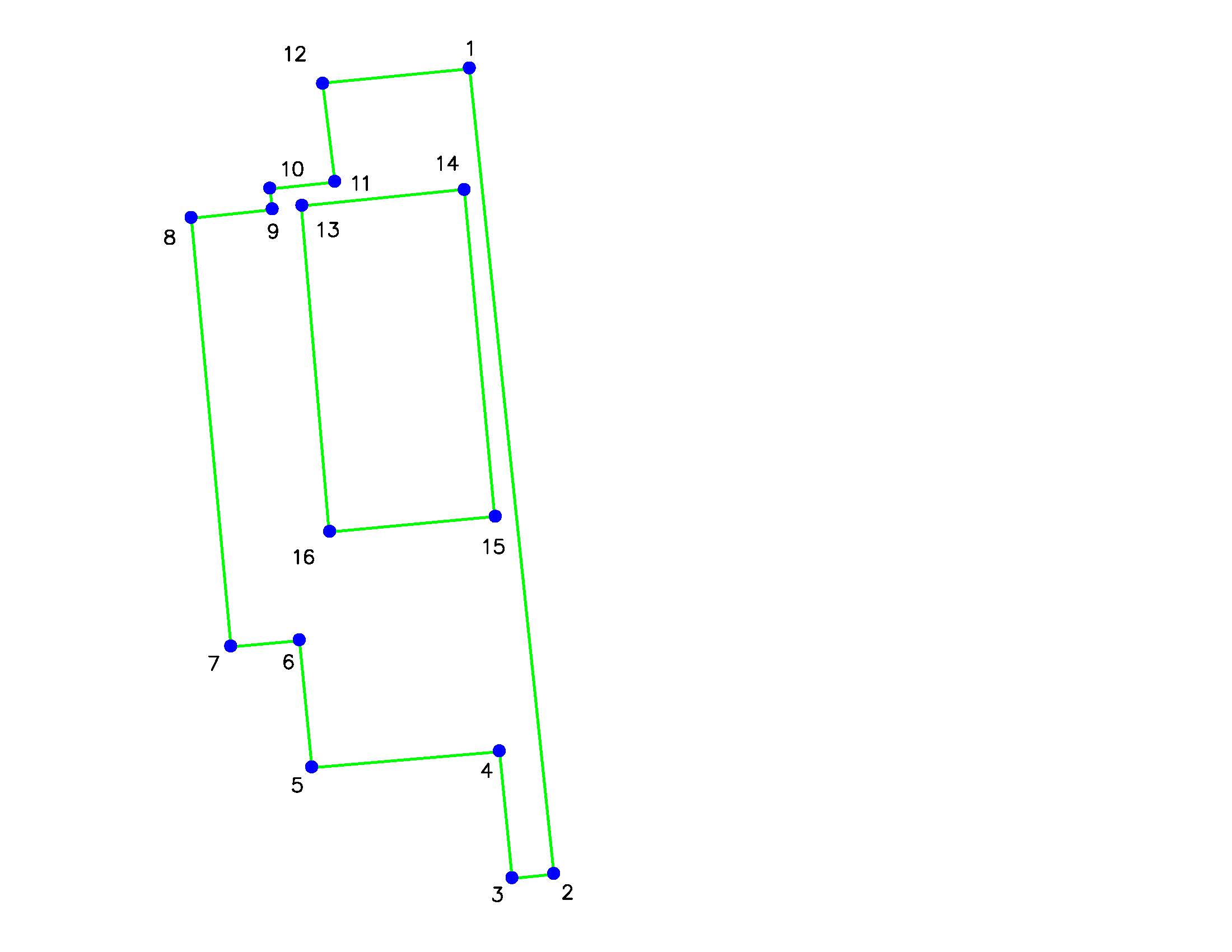                   - граница зоны охраняемого природного ландшафта (ЗОЛ)    1 - номера характерных (поворотных) точекТаблица координат характерных (поворотных) точек плана границ зоны охраняемого природного ландшафта (ЗОЛ) Схема характерных (поворотных) точек плана границ зоны регулирования застройки и хозяйственной деятельности (ЗРЗ)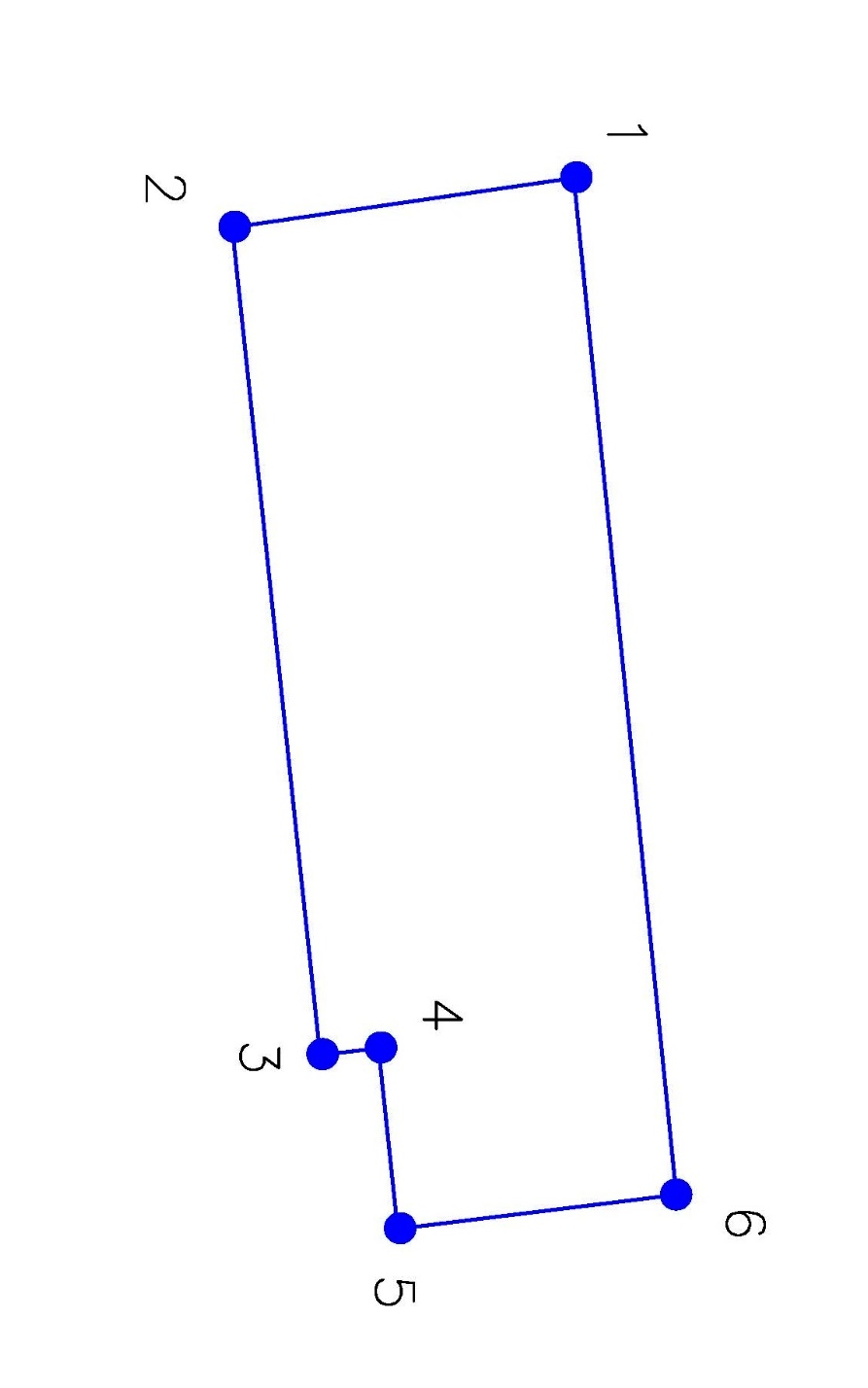                   - граница зоны регулирования застройки и хозяйственной деятельности (ЗРЗ)    1 - номера характерных (поворотных) точекТаблица координат характерных (поворотных) точек плана границ зоны регулирования застройки и хозяйственной деятельности (ЗРЗ)Приложение №2к приказу комитета по культуреЛенинградской области от «__» ________ 2020 г.                                                                                                                                № ______________Режимы использования земель и требования к градостроительным регламентам в границах зон охраны объекта культурного наследия федерального значения «Дом, в котором в 1921-1926 гг. жил выдающийся советский энергетик Веденеев Борис Евгеньевич», расположенного   по адресу: Ленинградская область, Волховский муниципальный район, г. Волхов, пр. Кировский, д. 35 Режим использования земель и требования к градостроительным регламентам в границах охранной зоны (ОЗ).Разрешается:а) проведение работ по сохранению и регенерации историко-градостроительной и природной среды объекта культурного наследия, в том числе реставрация                         и ремонт исторических зданий и сооружений, благоустройство, ремонт, реконструкция и устройство инженерных сетей, наружного освещения, малых архитектурных форм, оборудования, предназначенного для санитарного содержания территории;б) сохранение беспрепятственного зрительного восприятия                                 объемно-пространственной композиции объекта культурного наследия;в) озеленение территории, сохранение насаждений традиционных пород, формирующих ландшафт; проведение санитарных рубок древесно-кустарниковой растительности; проведение мероприятий, направленных на сохранение                               и восстановление элементов историко-природного ландшафта, сохранение характерных особенностей ландшафта, основных секторов обзора; соблюдение требований в области охраны окружающей среды, необходимых для обеспечения сохранности объекта культурного наследия в его историческом и ландшафтном окружении, а также охраняемого природного ландшафта;г) проведение археологических полевых работ;д) снос диссонирующих объектов, по своим параметрам и архитектурному решению, противоречащих характеристикам исторической среды.Запрещается:а) строительство объектов капитального строительства;б) размещение рекламных конструкций (за исключением малогабаритных (сити-формат, панель-кронштейны и штендеры) на территориях открытых пространств, размещение рекламных конструкций на крышах и над улицами;в) сплошные рубки деревьев (кроме самосевных).Режим использования земель и требования к градостроительным регламентам в границах зоны охраняемого природного ландшафта (ЗОЛ).Разрешается:а) воссоздание утраченных объектов культурного наследия, выявленных объектов культурного наследия, исторических зданий, регенерации историко-градостроительной или природной среды объекта культурного наследия;б) сохранение качества окружающей среды, необходимого для обеспечения сохранности и восстановления (регенерации) охраняемого природного ландшафта,      в том числе благоустройство в части ремонта, реконструкции и устройства инженерных сетей, пешеходных дорог (увеличение габаритов дорожек и площадок не более, чем на 1 м), наружного освещения, малых архитектурных форм, оборудования, предназначенного для санитарного содержания территории;в) сохранение беспрепятственного зрительного восприятия                              объемно-пространственной композиции объекта культурного наследия;г) озеленение территории, сохранение насаждений традиционных пород, формирующих ландшафт; проведение санитарных рубок древесно-кустарниковой растительности; проведение мероприятий, направленных на сохранение                               и восстановление элементов историко-природного ландшафта, сохранение характерных особенностей ландшафта, основных секторов обзора; соблюдение требований в области охраны окружающей среды, необходимых для обеспечения сохранности объекта культурного наследия в его историческом и ландшафтном окружении, а также охраняемого природного ландшафта;д) проведение археологических полевых работ;е) снос диссонирующих объектов, по своим параметрам и архитектурному решению, противоречащих характеристикам историко-градостроительной                          или природной среды;Запрещается:а) строительство капитальных зданий и сооружений, за исключением воссоздания утраченных объектов культурного наследия, выявленных объектов культурного наследия, исторических зданий, регенерации                                         историко-градостроительной или природной среды объекта культурного наследия;б) изменение высотных отметок рельефав) сплошные рубки деревьев (кроме самосевных);г) размещение рекламных конструкцийРежим использования земель и требования к градостроительным регламентам в границах зоны регулирования застройки и хозяйственной деятельности (ЗРЗ).Разрешается:а) строительство объектов капитального строительства и временных строений      в соответствии с предельными параметрами разрешенного строительства:- высота от отметки земли до конька крыши - до 4 м, - для акцентов (высотных) зданий и сооружений - до 5 м;б) использование при отделке лицевых фасадов и при устройстве кровли традиционных для данного населенного пункта отделочных материалов (красный лицевой кирпич, штукатурка, природный неполированный камень, материал покрытия крыш - металл);в)	строительство подземных сооружений, включая прокладку                                  и реконструкцию дорожных и инженерных коммуникаций, при наличии        инженерно-геологических исследований, подтверждающих отсутствие негативного влияния этих сооружений на объект культурного наследия и окружающую застройку;г) проведение работ по благоустройству территории, связанные с современным ее использованием: устройство автостоянок, установка временных сезонных сооружений, малых архитектурных форм, дорожных знаков;д) снос аварийных и диссонирующих объектов;е) санитарные и планировочные рубки деревьев;ж) размещение малогабаритных рекламных конструкций (сити-формат,             панель-кронштейны и штендеры).Запрещается:а) строительство объектов капитального строительства и временных строений за исключением указанных в пункте а) режима;б) строительство и размещение предприятий, создающих повышенные грузовые потоки, взрывопожароопасных и потенциально оказывающих отрицательное воздействие на объекты культурного наследия;в) размещение рекламных конструкций, за исключением малогабаритных (сити-формат, панель-кронштейны и штендеры) на территориях открытых пространств, размещение рекламных конструкций на крышах и над улицами.Согласовано:Заместитель председателя - начальник департамента государственной охраны, сохранения и использования объектов культурного наследия комитета по культуре Ленинградской области____________________________ А.Н. КарловЗаместитель начальника департамента государственной охраны, сохранения и использования объектов культурного наследия комитета по культуре Ленинградской области____________________________ Г.Е. ЛазареваНачальник отдела по осуществлению полномочий Российской Федерации  департамента государственной охраны, сохранения и использования объектов культурного наследия комитета по культуре Ленинградской области_____________________________ Н.П. БольшаковаКонсультант сектора судебного и административного производства комитета по культуре Ленинградской области____________________________ И.Н. КовальОзнакомлен: Заместитель председателя - начальник департамента государственной охраны, сохранения и использования объектов культурного наследия комитета по культуре Ленинградской области____________________________ А.Н. КарловНачальник отдела взаимодействия с муниципальными образованиями, информатизации                           и организационной работы комитета по культуре Ленинградской области_____________________________ Т.П. ПавловаВедущий специалист отдела по осуществлению полномочий Российской Федерации в сфере объектов культурного наследия департамента государственной охраны, сохранения                                  и использования  объектов культурного наследия комитета по культуре Ленинградской области  ____________________________ Ю.Ю. Назаренко        Подготовлено:Ведущий специалист отдела по осуществлению полномочий Российской Федерации в сфере объектов культурного наследия департамента государственной охраны, сохранения                                  и использования  объектов культурного наследия комитета по культуре Ленинградской области  ____________________________ Ю.Ю. Назаренко        Условные обозначенияЭкспликация               - объект культурного наследия федерального значения                   - границы территории объекта культурного наследия-           - план границы охранной зоны (ОЗ)             - план границы зоны охраняемого природного ландшафта (ЗОЛ)             - план границы зоны регулирования застройки и хозяйственной деятельности (ЗРЗ)1.	Объект культурного наследия федерального значения «Дом, в котором в 1921-1926 гг. жил выдающийся советский энергетик Веденеев Борис Евгеньевич», расположенный по адресу: Ленинградская обл., Волховский муниципальный район, г. Волхов, пр. Кировский, д. 35Номер характерной (поворотной) точкиКоординаты поворотных точек в МСК - 47 (м)Координаты поворотных точек в МСК - 47 (м)Номер характерной (поворотной) точкиХY12312328511,27433684,7922328526,81433536,3832328548,75433538,4642328535,67433686,4452328568,74433689,0362328567,25433705,8972328531,31433702,9082328528,56433726,8692328507,72433724,98102328509,67433703,42112328461,92433699,36122328464,45433680,16Номер характерной (поворотной) точкиКоординаты поворотных точек в МСК - 47 (м)Координаты поворотных точек в МСК - 47 (м)Номер характерной (поворотной) точкиХY12312328511,27433684,7922328526,81433536,3832328519,13433535,6042328516,79433558,94652328482,23433556,0162328479,94433579,4372328467,32433578,2882328460,01433657,2592328474,95433658,83102328474,51433662,64112328486,47433663,90122328484,21433682,14132328485,38433599,44142328510,30433662,57152328515,90433602,29162328485,38433599,44Номер характерной (поворотной) точкиКоординаты поворотных точек в МСК - 47 (м)Координаты поворотных точек в МСК - 47 (м)Номер характерной (поворотной) точкиХY12312328416,90433675,4422328420,17433653,0732328474,95433658,8342328474,51433662,6452328486,47433663,9062328484,21433682,14